Lesson 27: Center Day 4Let’s play games to practice addition and subtraction.Warm-up: Number Talk: Subtract 10Find the value of each expression mentally.27.2: Introduce Compare, Add and Subtract Within 20Choose a center.Compare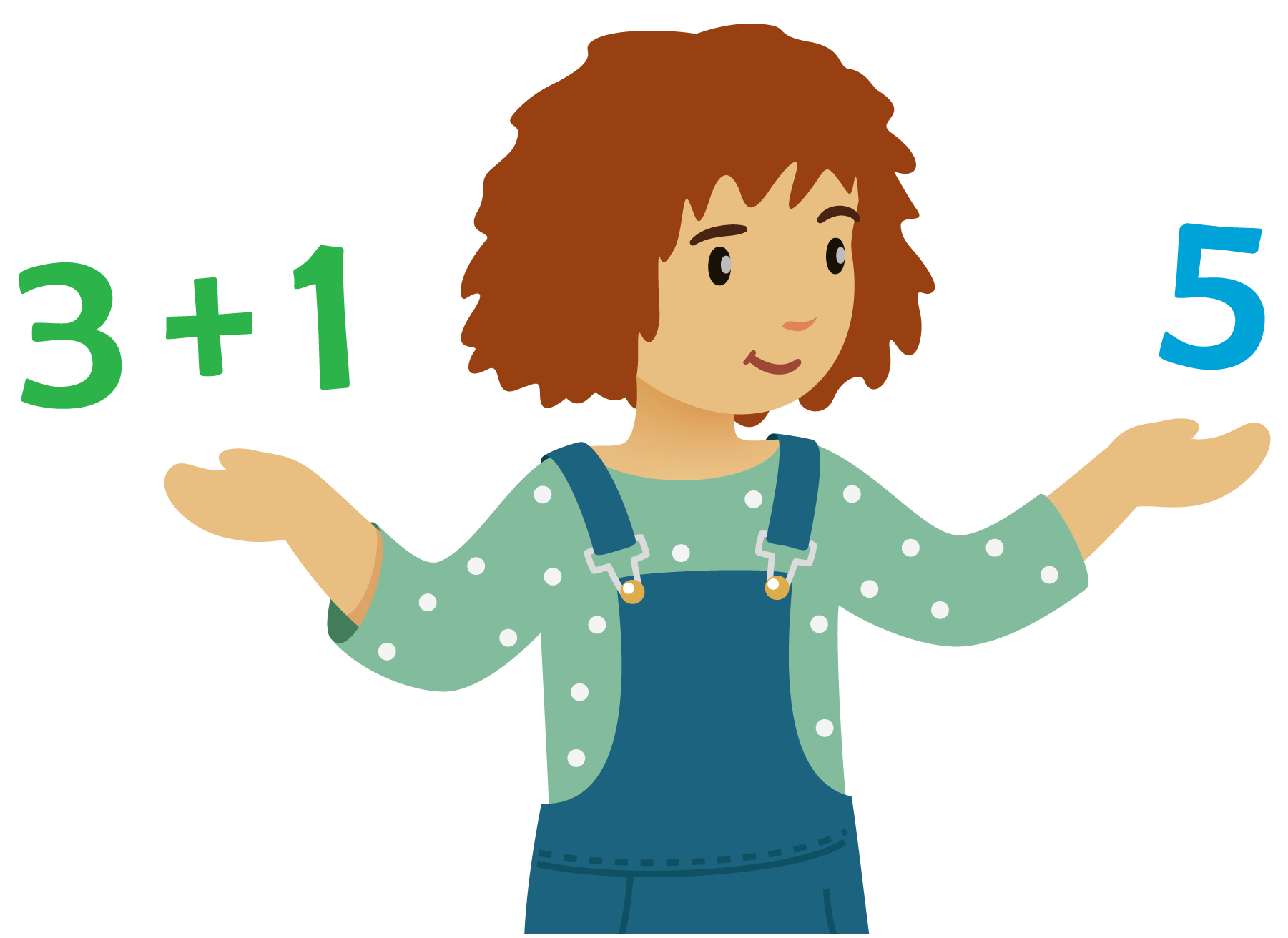 Five in a Row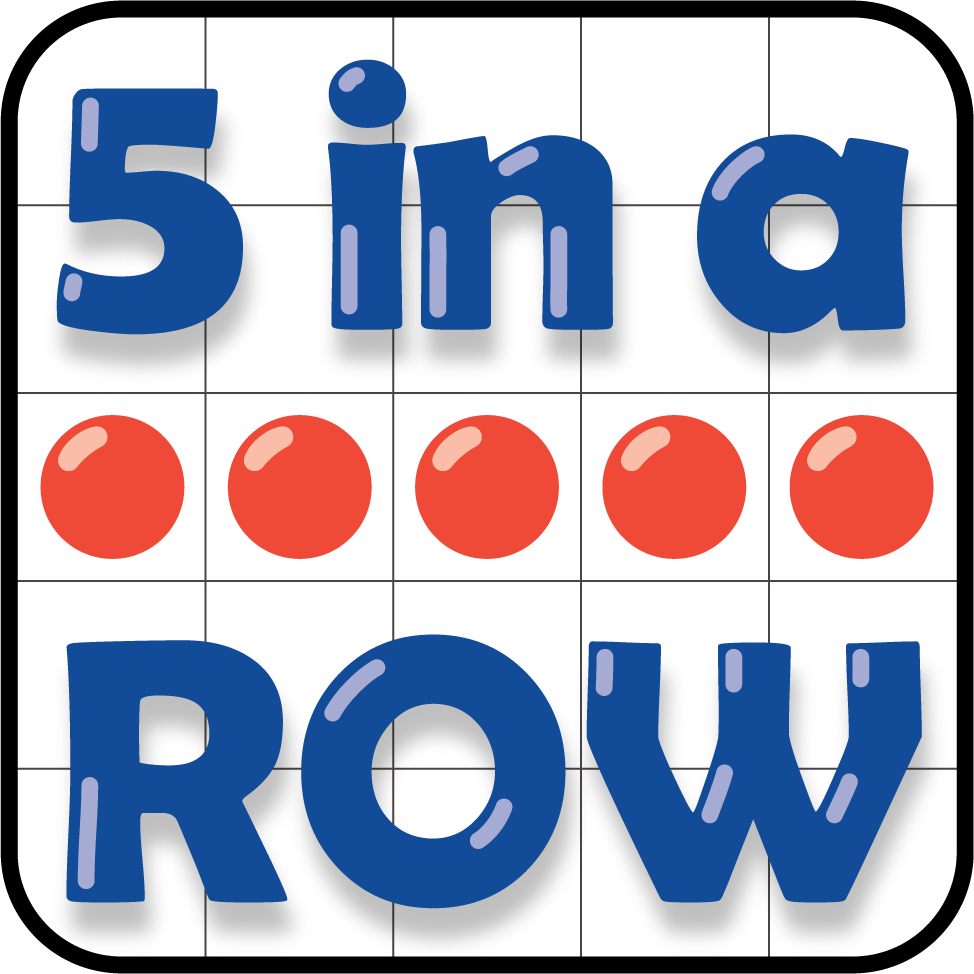 How Close?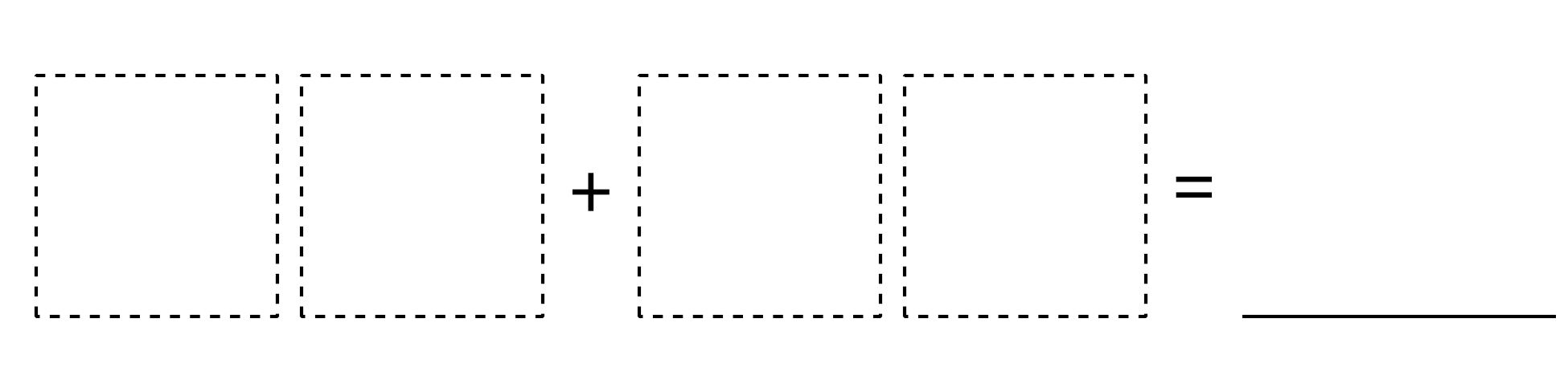 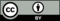 © CC BY 2021 Illustrative Mathematics®